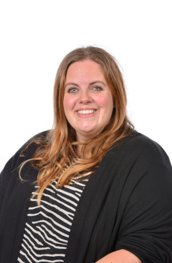 ‘You’ve got me!’Hello, my name is Mrs Burland and I will be your teacher when you start at Pear Tree Mead Academy in Ash and Aspen class.I am so looking forward to meeting you and hope you will have lots of fun in Nursery.In the Autumn Term our topic will be ‘All about Me’ and Christmas.  During this time, we can get to know each other and learn each other’s names. This will be a great opportunity for you to make some new friends. We will also get creative during the Christmas period and take part in a Christmas sing-along.Our topic in the Spring Term is ‘Storyland’ where we will share stories together and base our learning around well-known traditional tales. Finally, in the Summer Term our topic will be ‘Under the Sea’ this is the topic I am most looking forward to. Looking forward to meeting you soon. Have a lovely summer break! Mrs Burland